DOTAČNÍ PROGRAM KRÁLOVÉHRADECKÉHO KRAJE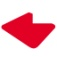 Číselné označení dotačního programu:	22RRDU7Slovní označení dotačního programu:	Program podpory lokální ekonomikyDotační program schválen			Zastupitelstvem Královéhradeckého kraje dne 13.09.2021Lhůta pro podání žádosti o dotaci		od 09.12.2021 (8:00 hod.) do 17.01.2022 (14:00 hod.)v aplikaci DOTISLhůta pro následné podání žádosti 
o dotaci z datové schránky žadatele          do 24.01.2022
o dotaci či její podepsané podobyLhůta pro rozhodnutí o žádosti o dotaci	nejpozději do 31.05.2022Předpokládaný celkový objem peněžních prostředků vyčleněných			1 500 000 Kč*v rozpočtu KHK na podporu stanovených účelůZaměření dotačního programuOdkaz na Strategii rozvoje KHK	1.1.1. – Rozvoj podnikání s důrazem na malé a střední podniky	1.1.2. - Vytváření zázemí a podmínek pro rozvoj podnikání	1.1.4. - Posilování brandu kraje z pohledu konkurenceschopnostiLokalizace projektůProjekty realizované na území Královéhradeckého kraje.Doba realizace projektů 01.01.2022 – 30.11.2022Okruh způsobilých žadatelů o dotaciŽivnostníci a drobní podnikatelé do 30 zaměstnanců. U účelu 3 s provozovnou v obci do 10.000 obyvatel.Pro účel 1 a 2 jsou způsobilými žadateli držitelé platného certifikátu Regionální produkt nebo jiného certifikátu krajské úrovně, případně subjekty zapojené do kampaně Regiony sobě.Okruh nezpůsobilých žadatelů o dotaciPrávnická osoba a fyzická osoba podnikající,proti které je vedeno insolvenční, konkursní či vyrovnávací řízení podle příslušného právního předpisu,která má v evidenci daní zachyceny daňové nedoplatky,která byla (nebo člen jejího statutárního orgánu) pravomocně odsouzena pro trestný čin, jehož skutkovápodstata souvisí s předmětem činnosti uchazeče, nebo pro trestný čin hospodářský, nebo trestný čin proti majetku,která byla v posledních třech letech disciplinárně potrestána podle zvláštních předpisů upravujících výkon odborné činnosti, pokud tato činnost souvisí s předmětem poskytované podpory,která má nevyrovnané závazky vůči Královéhradeckému kraji po lhůtě splatnosti,která má splatný nedoplatek na pojistném a na penále na veřejné zdravotní pojištění nebo na pojistném a na penále na sociální zabezpečení a příspěvku na státní politiku zaměstnanosti.Uznatelné výdaje projektuVýdaje bezprostředně spojené s realizací projektu.Neuznatelné výdaje projektuVýdaje, jejichž vynaložení nesouvisí s realizací projektu.Výdaje na zpracování a administraci žádosti o dotaci.Investiční výdaje.Leasingové splátky, úroky z úvěrů, penále, odpisy.Daň z přidané hodnoty, jejíž odpočet může příjemce dotace uplatnit (i zpětně).Výdaje na úhradu ztrát ze směnných kurzů.Typ, rozmezí a podíl dotace, veřejná podporaTyp dotace:									      investiční / neinvestiční Rozmezí dotace:								      30 000 Kč – 50 000 Kč	Maximální procentuální podíl dotace na uznatelných výdajích projektu:			70%Veřejná podpora	Poskytnutí je posuzováno dle platných pravidel Evropské unie o poskytnutí veřejné podpory. Finanční prostředky mohou být poskytnuty jako podpora de minimis dle Nařízení komise (EU) 1407/2013.Hodnocení žádosti o dotaciFormální náležitosti žádosti o dotaci – správnost uvedených údajů.Formální chyby lze odstranit do pěti kalendářních dnů na základě výzvy administrátora dotačního programu. V případě nedoložení správných údajů na výzvu v daném termínu, bude žádost o dotaci vyřazena z dalšího procesu hodnocení.Náležitosti žádosti o dotaci pro přijatelnost do dotačního programu - oprávněnost podání žádosti o dotaci, správné zařazení do dotačního programu (soulad s účelem dotačního programu), podepsaná podoba žádosti o dotaci nebo zaslaná prostřednictvím datové schránky žadatele o dotaci, splnění dalších podmínek dotačního programu, doložení všech povinných příloh. V případě nesplnění přijatelnosti žádosti o dotaci bude tato žádost vyřazena z dalšího procesu hodnocení.Požadavky na dotaci mohou být kráceny zejména s ohledem na počet podaných žádostí o dotaci a objem peněžních prostředků vyčleněných v rozpočtu kraje. Žadatelům o programovou dotaci, jejichž žádost nezíská alespoň 60 % nejvyššího možného počtu bodů, se dotace neposkytne. Při přidělování dotací může být rovněž stanovena i vyšší než základní 60% hranice. Hodnotícím orgánem je hodnotící komise, která je složena min. ze třech členů věcně příslušného výboru zastupitelstva kraje a radního odpovědného za danou oblast. Členy z věcně příslušného výboru, popřípadě náhradníky členů hodnotící komise, navrhuje radní odpovědný za danou oblast a jmenuje rada kraje. Každý člen hodnotící komise disponuje při hlasování jedním hlasem. V případě rovnosti hlasů má rozhodující hlas předseda hodnotící komise. Termín jednání hodnotící komise navrhne radní odpovědný za danou oblast a schválí rada kraje.Přílohy k žádosti o dotaciObecné - pro všechny účely:Výpis z bankovního účtu (stačí titulní strana s identifikací majitele účtu)Položkový rozpočetPro účel 1:Podrobný popis marketingových aktivit (včetně dosahu, měřitelnosti apod.)Kopie certifikátu Regionální produkt, dalších certifikátů na krajské úrovni, printscreen zapojení do kampaně Regiony soběTechnická specifikace prodejního stánku – pouze v případě, pokud je součástí projektu pořízení prezentačního stánku Pro účel 2:Popis rozsahu logomanuáluKopie certifikátu Regionální produkt, dalších certifikátů na krajské úrovni, printscreen zapojení do kampaně Regiony soběPro účel 3:Technická specifikace rezervačního systémuPřílohy se dokládají pouze v elektronické podobě ve lhůtě pro podání žádosti o dotaci v aplikaci DOTIS, a to ve formátu pdf, .jpg, .jpeg, .doc, .docx, .xls, .xlsx, .rtf, .txt, .ppt, .pptx o maximální velikosti 2 MB.Další podmínky dotačního programuDotační program se řídí Zásadami pro poskytování dotací a darů z rozpočtu Královéhradeckého kraje.V případě nedoložení elektronické i podepsané podoby žádosti o dotaci ve lhůtě pro podání žádosti o dotaci, nebude taková žádost zařazena do schvalovacího procesu.Žadatel o dotaci smí do tohoto dotačního programu podat pouze 1 žádost o dotaci do jednoho účelu.V rozpočtu žádosti o dotaci nesmí být kalkulován zisk, ani nesmí být v rámci realizace projektu fakticky uskutečňován.Majetek, na jehož pořízení či obnovu je poskytnuta dotace, musí být ve vlastnictví žadatele o dotaci.Způsob doručení žádosti o dotaci Královéhradeckému krajiOdeslání v elektronické podobě v aplikaci DOTIS (http://dotace.kr-kralovehradecky.cz)  do 17.01.2022 14:00 hod.Následně nutno podat do 24.01.2022 jedním z následujících způsobů:
Zasláním dokumentu do datové schránky Královéhradeckého kraje gcgbp3q z datové schránky žadatele o  dotaci zasláním dokumentu podepsaného zaručeným elektronickým/kvalifikovaným podpisem (podepsané k tomu oprávněnou osobou) na podatelnu Krajského úřadu Královéhradeckého kraje na e-mail: posta@kr-kralovehradecky.czv listinné podobě (podepsané k tomu oprávněnou osobou) na podatelnu Krajského úřadu Královéhradeckého kraje.V listinné podobě (podepsané k tomu oprávněnou osobou) u poskytovatele poštovních služeb s uvedením adresy:Krajský úřad Královéhradeckého krajeodbor regionálního rozvoje, grantů a dotacíoddělení krajských dotacíPivovarské náměstí 1245500 03 Hradec KrálovéVzor žádosti o dotacihttp://dotace.kr-kralovehradecky.cz/Modules/DOTIS/Pages/Public/ProjectList.aspx?Id=1Kontaktní osobyAndrea Mazurová - obsahové náležitosti žádosti o dotaci, vyplňování žádosti v PC, administrace dotačního programuKontakt: oddělení krajských dotací, tel.: 495 817 497, 725 920 596, e-mail: amazurova@kr-kralovehradecky.czIng. Martina Saláková Šafková - odborné záležitosti včetně specifických kritériíKontakt: oddělení regionálního rozvoje, tel.: 495 817 580, 722 954 679, e-mail: msalakovasafkova@kr-kralovehradecky.cz * Tato alokace se může:a) zvýšit vlivem rozhodnutí Zastupitelstva Královéhradeckého kraje o rozpočtu Královéhradeckého kraje, rozpočtového opatření, vratek nepoužitých částí dotací, odmítnutých nebo nevyplacených dotací, obdržení odvodu za porušení rozpočtové kázně a příslušného penále, přesunu peněžních prostředků z jiných dotačních programů nebo přesunu peněžních prostředků z kladného výsledku hospodaření za předchozí rozpočtový rok,  b) snížit vlivem rozhodnutí Zastupitelstva Královéhradeckého kraje o rozpočtu Královéhradeckého kraje nebo převodu peněžních prostředků do jiného dotačního programu.Zvýšení alokace může být použito k navýšení objemu poskytnutých dotací, popř. poskytnutí dotací žadatelům o dotaci, jejichž žádosti byly umístěny v zásobníku projektů.Účel 1, na který může být dotace použita:Marketingové aktivityDůvod podpory stanoveného účelu:Marketingové aktivity dle současných trendů – tvorba a modernizace/redesing webových stránek, FB kampaně, tiskové i mediální kampaně apod. Pořízení prezentačního stánku pro prodej na trzích.Účel 2, na který může být dotace použita:Tvorba loga a logomanuáluDůvod podpory stanoveného účelu:Tvorba loga a logomanuáluÚčel 3, na který může být dotace použita:Rezervační systémy pro službyDůvod podpory stanoveného účelu:Tvorba nebo modernizace on-line rezervačních systémů pro poskytovatele služeb.Základní hodnotící kritériaRozsah bodové škályVáha bodů v bodové škáleMaximální počet bodůKvalita zpracovaného projektu, úplnost, bezchybnost1 - 5315Kvalita rozpočtu (ekonomické využití finančních prostředků, přiměřenost výdajů, účelnost jejich využití, bezchybnost)1 - 5315Specifická hodnotící kritéria – Účel 1 Rozsah bodové škályVáha bodů v bodové škáleMaximální počet bodůKomplexnost, jednotnost projektové marketingové aktivity1 - 5525Držitel certifikátu Regionální produkt, zapojení do systému Regiony sobě, držitel dalších certifikátů na krajské úrovni1 - 5525Měřitelnost marketingových výstupů (sledování návštěvnosti webu, dosah FB příspěvků, počet akcí, které budou navštíveny s prezentačním stánkem apod.)1, 3, 5210Specifická hodnotící kritéria – Účel 2  Rozsah bodové škályVáha bodů v bodové škáleMaximální počet bodůExistence loga (logo není vytvořeno/logo existuje, ale neodpovídá současným trendům)3, 5525Rozsah logomanuálu (možnosti užití loga)1 - 5210Držitel certifikátu Regionální produkt, zapojení do systému Regiony sobě, držitel dalších certifikátů na krajské úrovni1 - 5525Specifická hodnotící kritéria – Účel 3  Rozsah bodové škályVáha bodů v bodové škáleMaximální počet bodůExistence rezervačního systému (neexistuje, existuje s potřebou aktualizace)3, 5525Velikost obce - sídla provozovny (do 1.000, 5.000, 10.0000 obyvatel)1, 3, 5315Poměr kvalita/cena pořizovaného rezervačního systému1 - 5525Posouzení regionálního významuRozsah bodové škályVáha bodů v bodové škáleMaximální počet bodůPosouzení regionálního významu projektu (dle priorit vedení kraje)1, 3, 5210